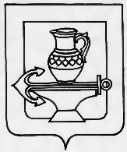                                                  Распоряжение        Администрации сельского поселения Сенцовский сельсовет            Липецкого муниципального района Липецкой области20.10.2017                                                                                № 31-р Об утверждении  графика                                       График проведения инвентаризацииДворовых территорий многоквартирных и индивидуальных домов,  расположенных на территории  сельского поселения Сенцовский сельсовет Глава администрации сельского поселенияСенцовский сельсовет№№п/пАдрес многоквартирного дома    Год постройки       Дата       проведения инвентаризацииОтветственное    лицо1с. Сенцово,                                             ул. Молодежная, д.3    198823.10.2017Алифанова Л.А.2с. Сенцово,                                                               ул.     Молодежная, д.4                                            199023.10.2017Алифанова Л.А.3с. Сенцово,ул.Гагарина, д .4     1979 23.10.2017Алифанова Л.А.4с. СенцовоУл.8 Марта, д. 94      196623.10.2017Алифанова Л.А.